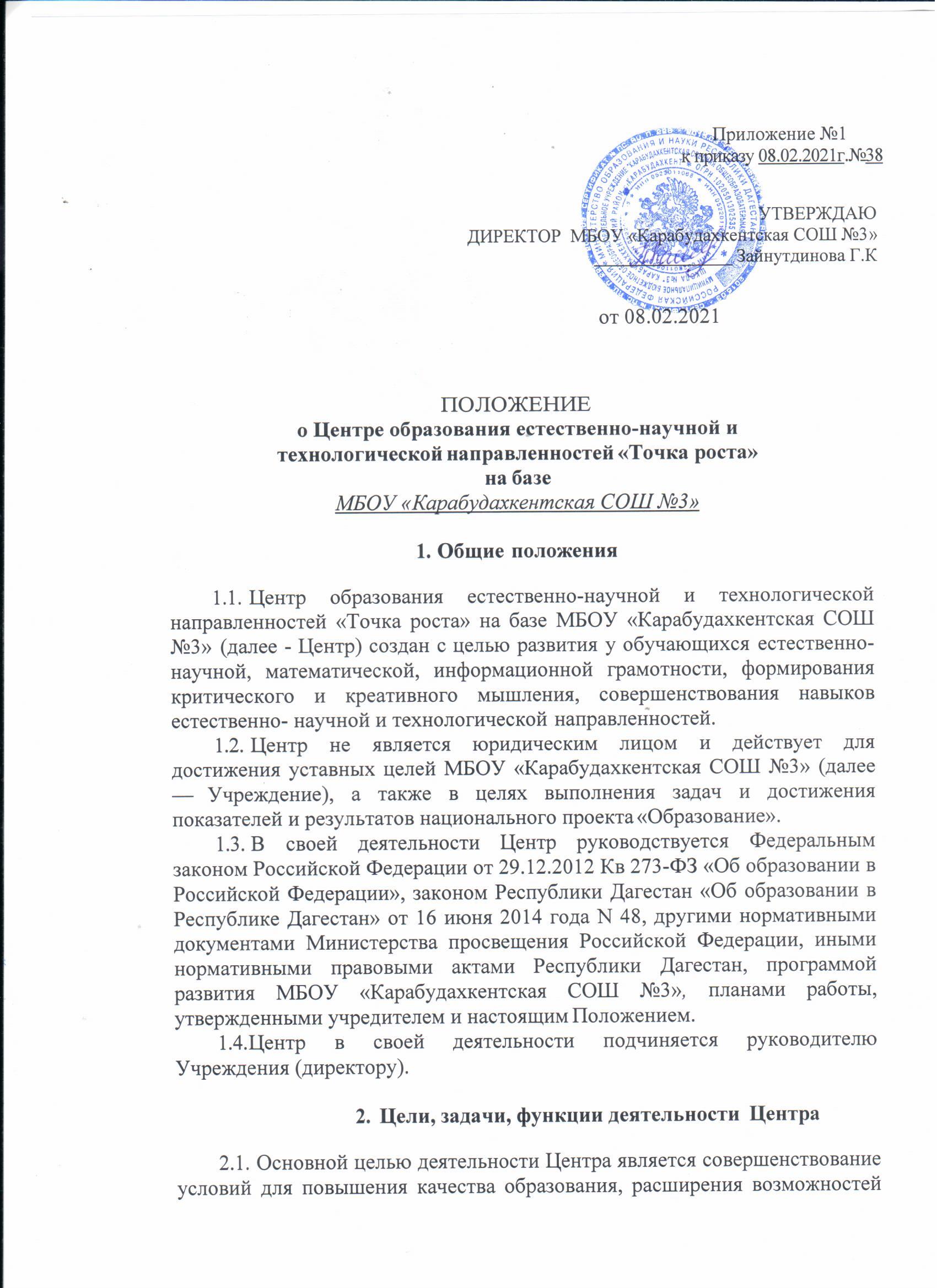 обучающихся в освоении учебных предметов естественно-научной и технологической направленностей, программ дополнительного образования естественно-научной и технической направленностей, а также для практической отработки учебного материала по учебным предметам «Физика», «Химия»,«Биология».Задачами Центра являются:реализация основных общеобразовательных программ по учебным предметам естественно-научной и технологической направленностей, в том числе в рамках внеурочной деятельности обучающихся;разработка	и	реализация	разноуровневых	дополнительных общеобразовательных программ естественно-научной и технической направленностей, а также иных программ, в том числе в каникулярный период;вовлечение обучающихся и педагогических работников в проектнуюдеятельность;организация внеучебной деятельности в каникулярный период, разработка и реализация соответствующих образовательных программ, в том числе для лагерей, организованных образовательными организациями в каникулярный период;повышение профессионального мастерства педагогических работников Центра, реализующих основные и дополнительные общеобразовательныеПРОГРАММЫ;Центр для достижения цели и выполнения задач вправе взаимодействовать с:различными образовательными организациями в форме сетевого взаимодействия;с иными образовательными организациями, на базе которых созданы центры «Точка роста»;с федеральным оператором, осуществляющим функции по информационному, методическому и организационно-техническому сопровождению мероприятий по созданию и функционированию центров«Точка роста», в том числе по вопросам повышения квалификации педагогических работников;обучающимися и родителями (законными представителями) обучающихся, в том числе с применением дистанционных образовательных технологий.Порядок управления Центром «Точка роста»Руководитель Учреждения издает локальный нормативный акт о назначении руководителя Центра (куратора, ответственного за функционирование и развитие), а также о создании Центра и утверждении Положение о деятельности Центра.Руководителем Центра может быть назначен сотрудник Учреждения из числа руководящих и педагогических работников.Руководитель Центра обязан: осуществлять оперативное руководство Центром;представлять интересы Центра по доверенности в муниципальных, государственных органах региона, организациях для реализации целей и задач Центра;отчитываться перед Руководителем Учреждения о результатах работы Центра;выполнять иные обязанности, предусмотренные законодательством, уставом Учреждения, должностной инструкцией и настоящим Положением.Руководитель Центра вправе: осуществлять расстановку кадров Центра, прием на работу которых осуществляется приказом руководителя Учреждения;по согласованию с руководителем Учреждения организовывать учебно- воспитательный процесс в Центре в соответствии с целями и задачами Центра и осуществлять контроль за его реализацией;осуществлять подготовку обучающихся к участию в конкурсах, олимпиадах, конференциях и иных мероприятиях по профилю направлений деятельности Центра;по согласованию с руководителем Учреждения осуществлять организацию и проведение мероприятий по профилю направлений деятельности Центра;осуществлять иные права, относящиеся к деятельности Центра и не противоречащие целям и видам деятельности образовательной организации, а также законодательству Российской Федерации.